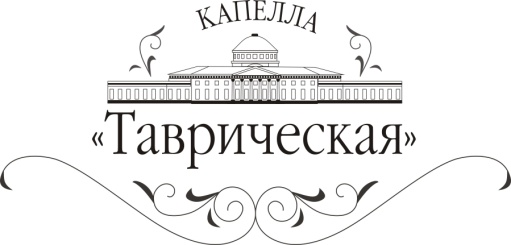 6 марта 2013 годаКонцертный цикл  «Потемкинские вечера»К 400-летию Дома Романовых Музей-усадьба Г.Р. ДержавинаЗал «Беседы…»«Русский классицизм»Ансамбль «Солисты Екатерины Великой»Художественный руководитель  - Андрей РЕШЕТИН (скрипка)Андрей ПЕНЮГИН (альт)Евгений СВИРИДОВ (скрипка)Анна БУРЦЕВА (виолончель)6 марта в зале «Беседы…» музея Г.Р.Державина с очередным концертом  цикла «Потемкинские вечера» выступит петербургский ансамбль «Солисты Екатерины Великой». На этот раз слушателям будут представлены сочинения, многие из которых, не смотря на то, что были написаны в прошлые века, прозвучат впервые. В программе – произведения И.Хандошкина, И.Жерновика, А.Тица и Й.Фодора.  Все эти композиторы разных национальностей жили и творили в России, их сочинения исполнялись в то время, но постепенно были забыты или утеряны. И только благодаря ансамблю «Солисты Екатерины Великой» они обрели свое второе рождение. «Солисты Екатерина Великой» - российский коллектив, специализирующийся в области исторического исполнительства. Усилиями музыкантов ансамбля возвращается из забвения важная часть российской культуры — русская музыка XVIII века. В 2007 году музыканты осуществили постановку первой барочной оперы на русский сюжет — оперы Иоганна Маттезона «Борис Годунов» (1710, Гамбург), европейская премьера которой с блеском прошла в Гамбурге, Санкт-Петербурге и Москве. Впервые большая барочная опера с барочным балетом была представлена современной российской публике. В 2003 году в Эрмитажном театре и на фестивале старинной музыки в Утрехте силами ансамбля (в расширенном составе он называется Оркестр Екатерины Великой) была поставлена любимая опера Екатерины II ее придворного капельмейстера Дж. Паизиелло «Мнимые философы». Тогда впервые была возрождена одна из блестящих опер забытого русского оперного наследия XVIII века. Свое имя коллектив взял в честь плеяды великих музыкантов служивших при дворе Екатерины Великой. Это время музыканты считают забытым Золотым Веком русской музыки.Музей-усадьба Г.Р. Державина                 Адрес музея: 198005, Санкт-Петербург, наб. реки Фонтанки, д. 118.
Транспорт: ст. м. «Технологический институт», ст. м «Сенная площадь», ст. м. «Садовая»Билеты только в ТЕАТРАЛЬНЫХ КАССАХ ГОРОДА.Справки по концертам Капеллы «Таврическая» по телефону: 929 22 48Экскурсия не предусмотрена!